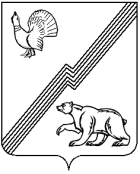 АДМИНИСТРАЦИЯ ГОРОДА ЮГОРСКАХанты-Мансийского автономного округа – Югры Р А С П О Р Я Ж Е Н И Е (проект)от ___________________ № _______
О признании утратившими силу распоряжений администрации города Югорска  В связи с изменением  структуры Думы города Югорска и администрации города Югорска: Признать утратившими силу  распоряжения главы города Югорска от 09 октября 2008 года № 1372 «О проведении городского конкурса «Человек года» и распоряжения администрации города Югорска от 17 ноября 2009 года №1513 «О внесении изменений в распоряжение главы города от 09.10.2008 №1372».2. Настоящее постановление вступает в силу после официального опубликования в газете «Югорский вестник» и подлежит размещению на официальном  сайте администрации города Югорска. 3.	Контроль за выполнением постановления возложить на заместителя главы администрации города Югорска В.А.Княжеву. Глава администрации города Югорска 					М. И. Бодак                                                                                                   Согласовано:УИПЮУЗаместитель главы администрации города ЮгорскаВ.А.Княжева